 Станок зиговочный ручной Stalex TB-12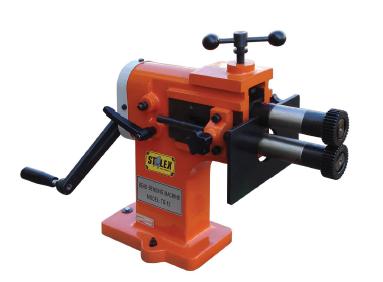 ИНСТРУКЦИЯ по эксплуатацииОПИСАНИЕПрофилирующая роликовая машина предназначена для обработки краев вентиляционных и других труб/коробов, для их последующей стыковки, для прокатки рифтов, отбортовки края листа и других работ, в зависимости от комплектации насадками. Исполнение настольное. 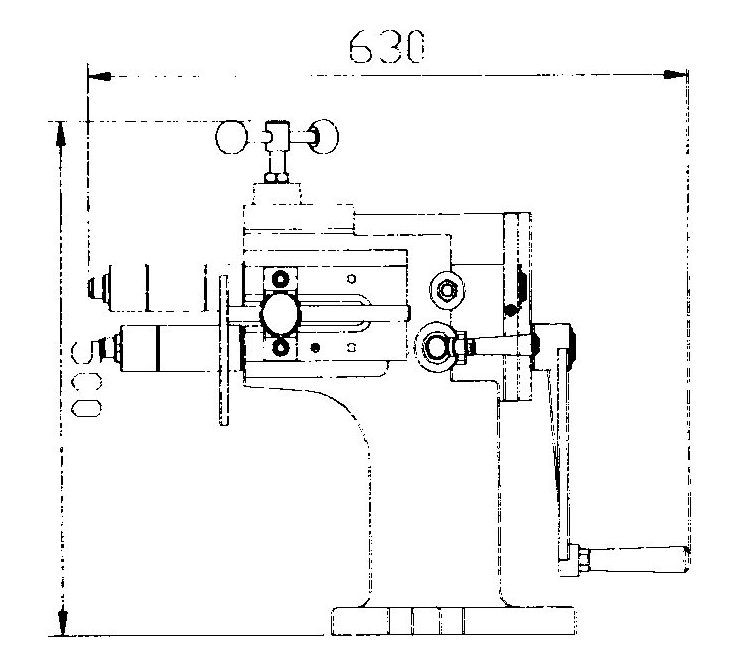 ДАННУЮ ИНСТРУКЦИЮ НЕОБХОДИМО СОХРАНИТЬ  Руководство необходимо для обеспечения безопасной и эффективной эксплуатации машины. В настоящем руководстве приведены данные о техническом обслуживании, устранении неисправностей, перечень деталей и чертеж роликовой профилирующей машины. ВНИМАТЕЛЬНО ИЗУЧИТЕ ВСЮ ИНСТРУКЦИЮ ПЕРЕД ИСПОЛЬЗОВАНИЕМ МАШИНЫ!  СОБЛЮДАЙТЕ ЧИСТОТУ НА РАБОЧЕМ МЕСТЕ.  СОБЛЮДАЙТЕ НЕОБХОДИМЫЕ УСЛОВИЯ НА РАБОЧЕМ МЕСТЕ. Запрещается использовать машину в сыром, влажном или недостаточно просторном помещении. Не подвергать машину воздействию дождя. Содержать рабочую зону в порядке. Запрещается использовать электрооборудование в присутствии горючих газов или жидкостей. ИСПОЛЬЗОВАТЬ ВДАЛИ ОТ ДЕТЕЙ. Запрещается доступ детей в рабочую зону. Запрещается трогать рабочие детали руками. ОБЕСПЕЧИТЬ ХРАНЕНИЕ БЕЗДЕЙСТВУЮЩЕГО ОБОРУДОВАНИЯ. После использования необходимо хранить инструменты в закрытом сухом месте, не подвергая воздействию агрессивной среды. Следует хранить инструменты в не доступном для детей месте. ЗАПРЕЩАЕТСЯ ПРИНУДИТЕЛЬНО УВЕЛИЧИВАТЬ СКОРОСТЬ МАШИНЫ. Наилучшая и безопасная работа обеспечивается на заданной скорости. ИСПОЛЬЗУЙТЕ СРЕДСТВА ЗАЩИТЫ ОРГАНОВ ЗРЕНИЯ, СЛУХА И ДЫХАНИЯ.Необходимо всегда, в процессе работы носить защитные очки. НЕ ДОПУСКАЙТЕ ПЕРЕГРУЗОК. Необходимо обеспечить надлежащую устойчивость и баланс установки.  ОБЕСПЕЧИТЬ ТЩАТЕЛЬНОЕ ТЕХНИЧЕСКОЕ ОБСЛУЖИВАНИЕ. Для обеспечения наиболее эффективного и безопасного использования машины необходимо содержать инструменты в чистоте. Соблюдайте чистоту, отсутствие смазочных материалов и грязи на рукоятках и рабочих поверхностях машины обеспечивает безопасную ее эксплуатацию. БУДЬТЕ ВНИМАТЕЛЬНЫ. Тщательно контролируйте выполняемые операции. Запрещается использовать оборудование в случае сильного утомления. ПРОВЕРИТЬ ОТСУТСТВИЕ ДЕФЕКТОВ УСТАНОВКИ. Перед использованием любого инструмента необходимо убедиться в отсутствии видимых повреждений и дефектов деталей машины. Проверьте соосность и крепление движущихся частей, отсутствие сломанных деталей и крепежных элементов, а также других неисправностей, которые могут оказывать влияние на безопасную работу машины. Все поврежденные детали необходимо отремонтировать или заменить в авторизованном сервисном центре, если иное не указано в инструкции по эксплуатации. ЗАПАСНЫЕ ЧАСТИ И ВСПОМОГАТЕЛЬНЫЕ УСТРОЙСТВА. При техническом обслуживании использовать только оригинальные запасные части. Использовать только вспомогательные устройства, предназначенные для применения с данной установкой. ЗАПРЕЩАЕТСЯ ИСПОЛЬЗОВАТЬ УСТАНОВКУ В СОСТОЯНИИ АЛКОГОЛЬНОГО ОПЬЯНЕНИЯ ИЛИ ПОД ВОЗДЕЙСТВИЕМ ЛЕКАРСТВЕННЫХ ПРЕПАРАТОВ. Внимательно изучайте ярлыки и показания к применению препаратов с целью выяснения их влияния на общее самочувствие и рефлексы. При возникновении сомнений откажитесь от работы с установкой. РАСПАКОВКА Проверить отсутствие повреждений груза. При обнаружении повреждений заполнить претензию перевозчику. Проверить комплектность груза. В случае обнаружения некомплектности немедленно известить дилера.  Профилирующая роликовая машина поставляется собранной, в виде единого блока и отдельно основания (поставляется дополнительно). Перед сборкой необходимо определить местоположение и наличие дополнительных частей, которые крепятся к установке: ВНИМАНИЕ: машина и формующие ролики покрыты слоем защитной смазки. Для обеспечения правильной и эффективной работы необходимо удалить смазку. Покрытие легко смывается мягким растворителем, таким как уайт-спирит и мягкой тканью. Следует избегать попадания растворителя на окрашенные, резиновые или пластиковые детали. Для очистки окрашенных, резиновых или пластиковых поверхностей необходимо использовать водно-мыльный раствор. После очищения необходимо слегка смазать поверхности машинным маслом. ПРЕДУПРЕЖДЕНИЕ: Запрещается использовать легковоспламеняющиеся растворители во избежание риска возгорания. ТЕХНИЧЕСКИЕ ХАРАКТЕРИСТИКИ РОЛИКОВОЙ ПРОФИЛИРУЮЩЕЙ МАШИНЫ СБОРКА. УСТАНОВКАМашина поставляется в собранном виде. Установить приводного, коленчатого рычага в сборе на приводном вале.  УСТАНОВКА Необходимо установить машину на прочной, горизонтальной хорошо освещенной поверхности стола. Необходимо убедиться в наличии достаточного места для вращения коленчатого рычага. Рабочая зона вокруг установки должна быть свободна от отходов, смазочных материалов и загрязнений. На пол следует постелить нескользящий материал. ЭКСПЛУАТАЦИЯНе следует прикасаться к формообразующим роликам при вращении рукоятки. Максимальная толщина обрабатываемого листа из низкоуглеродистой стали 1,2мм. Ниже приведена таблица соответствия материалов по сравнению с низкоуглеродистой сталью. ТАБЛИЦА СООТВЕТСТВИЯ МАТЕРИАЛОВ  (Максимально допустимые толщины) При работе с макс. толщиной листа – максимальные параметры могут не соответствовать табличным значениям, это связано с разностью коэффициента предела прочности σв, который не должен превышать параметр σв <400 MРa при работе с низкоуглеродистой сталью.Варианты насадок и соответствующий, прокатываемый профиль: 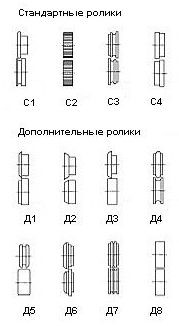 Профили, получаемые при использовании стандартных формующих роликов: 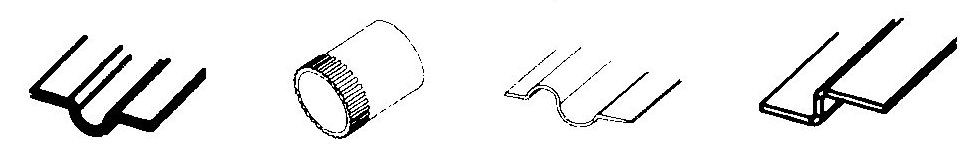 Выбрать комплект формующих роликов, необходимых для операции. Закрепить ролики на рабочих валах. Отрегулировать положение верхнего формующего ролика в соответствии с толщиной заготовки с помощью регулирующей рукоятки, расположенной вверху корпуса. Отрегулировать горизонтальное положение нижнего рабочего ролика относительно верхнего, путем поворота регулирующего рычага предварительно ослабив стопорный рычаг (расположены по бокам корпуса машины).  Отрегулировать упор-ограничитель подачи до необходимой величины. Необходимая величина показывает расстояние от формы до края металла.  Вставить заготовку между формующими роликами и медленно повернуть коленчатый рычаг привода валов. Проверить заготовку. Возможно, необходимо точно отрегулировать установку, повторив шаги 3 и 4 для достижения правильной формы изделия. ТЕХНИЧЕСКОЕ ОБСЛУЖИВАНИЕСМАЗЫВАНИЕ Для предотвращения коррозии необходимо периодически протирать все открытые металлические поверхности промасленной ветошью. Для смазывания необходимо использовать универсальную консистентную смазку или подшипниковую смазку. Необходимо ежедневно смазывать приводной вал через смазочное отверстия, оборудованное масленкой. 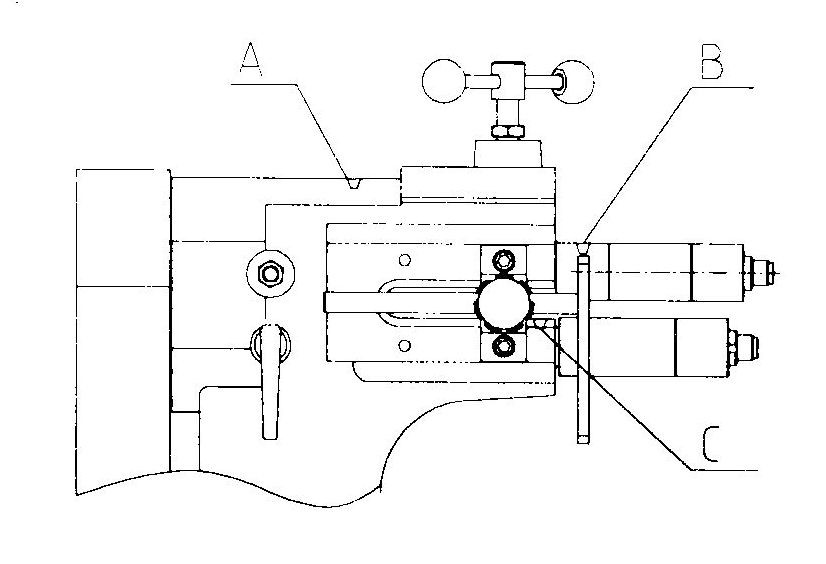 Необходимо периодически смазывать шестеренную передачу (закрыта кожухом), но не реже чем раз в неделю. УСТРАНЕНИЕ НЕИСПРАВНОСТЕЙСпецификация для заказа запчастей:   Деталировка для заказа запчастей: 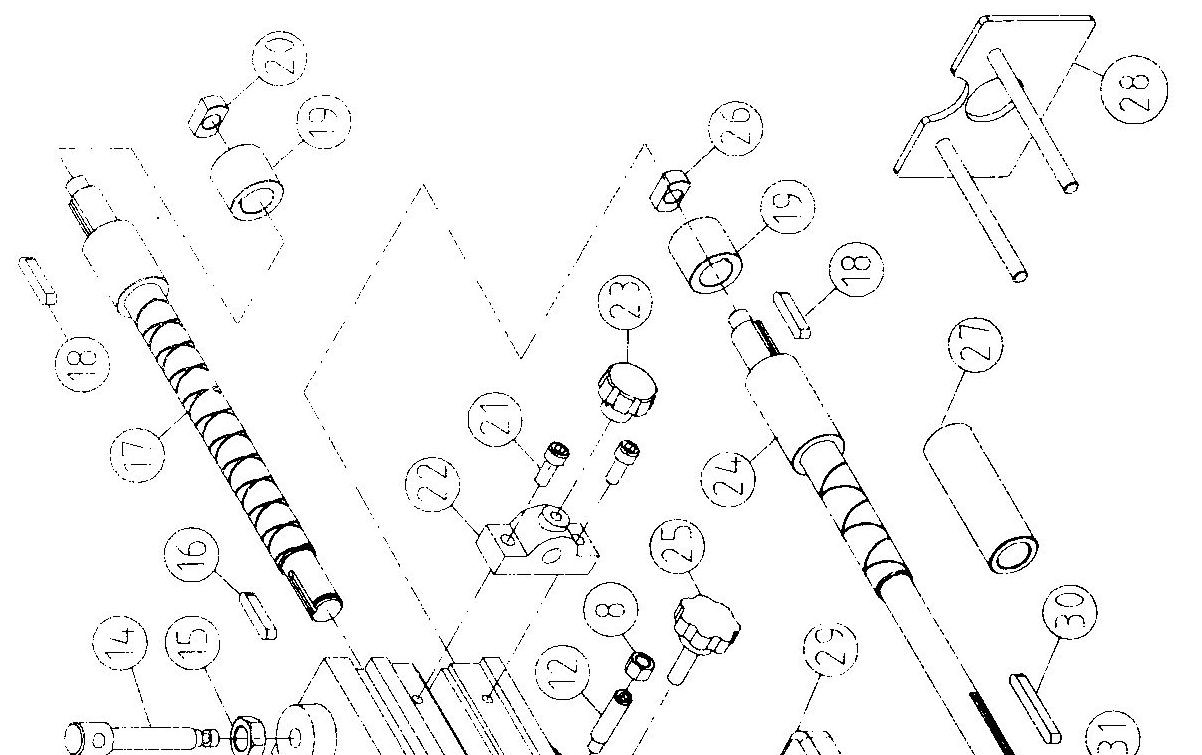 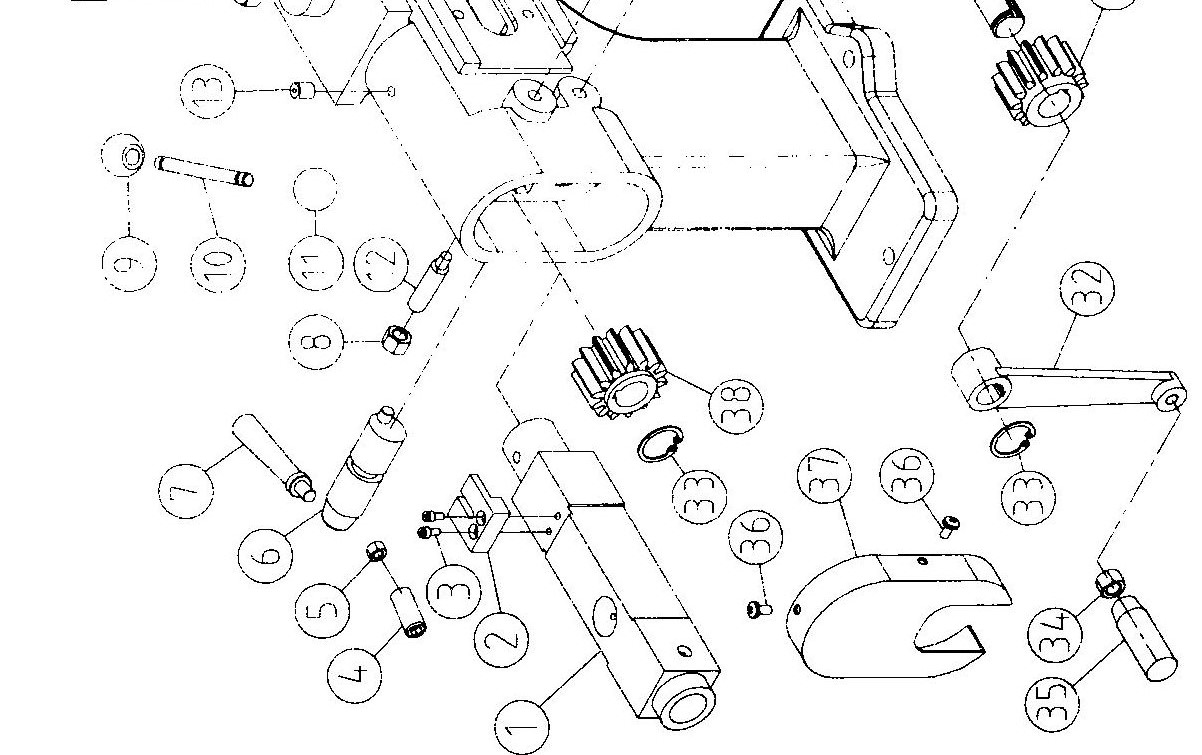 Макс. толщина стального листа (σв <400 MРa) 1,2 мм Глубина подачи, масимальная 200 мм Вылет валов 140 мм Габариты в упаковке 630х250х500 мм Масса 48 кг Низкоуглеродистая сталь 	 	 1,2мм Нержавеющая сталь 	 	 	 0,8мм Холоднокатаная сталь 	 	 	 1,0мм Алюминий 	 	 	 	 	 2,0мм Мягкая латунь 	 	 	 	 1,5мм Полужесткая латунь 	 	 	 1,2мм Отпущенная фосфористая бронза 1,2мм Мягкая медь 	 	 	 	 	 1,5мм Жесткая медь 	 	 	 	 	 1,2мм НеисправностьНеисправностьВозможные причиныУстранение неисправностей Ролики прорубают заготовкуРолики прорубают заготовкуРолики прорубают заготовкуРолики расположены слишком близко Ролики расположены слишком близко Отрегулировать положение. Отрегулировать положение. Ролики Ролики не Неверно Неверно Отрегулировать зазор Отрегулировать зазор формуют заготовки правильно   формуют заготовки правильно   формуют заготовки правильно   отрегулирован зазор   отрегулирован зазор   формуют заготовки правильно   формуют заготовки правильно   формуют заготовки правильно   формуют заготовки правильно   формуют заготовки правильно   формуют заготовки правильно   Слишком толстый материал заготовки. Слишком толстый материал заготовки. Не использовать материал больше максимально допустимой толщины, см. таблицу соответствий. Не использовать материал больше максимально допустимой толщины, см. таблицу соответствий. Трудно повернуть коленчатый рычаг   Трудно повернуть коленчатый рычаг   Трудно повернуть коленчатый рычаг   Узел регулирования ослаблен или находится в неверном положении  Узел регулирования ослаблен или находится в неверном положении  Проверить настройки машины, при необходимости отрегулировать Проверить настройки машины, при необходимости отрегулировать Трудно повернуть коленчатый рычаг   Трудно повернуть коленчатый рычаг   Трудно повернуть коленчатый рычаг   Не смазаны 	узлы машины. Не смазаны 	узлы машины. Смазать узлы надлежащим образом, см. раздел «Смазывание» Смазать узлы надлежащим образом, см. раздел «Смазывание» №НаименованиеКол-во№НаименованиеКол-во1Нижний рукав121Болт М10х3042Калибр-скоба122Основание вала33Болт М6х20223Звёздообразная рукоятка M10X2034Болт М8х30124Нижний вал15Винт М8125Регулировочная рукоять M12[3216Регулировочный вал126Прижимная крышка17Рукоятка127Нижний рукав18Винт М12228Плита блока19Шаровой наконечник рукоятки M10229Корпус110Рукоятка130Шпонка на лыске 6X80111Шаровой наконечник рукоятки M10231Нижнее зубчатое колесо112Болт232Рукоятка213Капельная маслёнка 8133Узел114Резьбовой стержень134Винт115Винт М16135Вращающая рукоять316Шпонка на лыске 6X40136Винт117Верхний вал137Крышка118Шпонка на лыске 6X45238Верхнее зубчатое колесо119Рукав220Прижимная крышка1